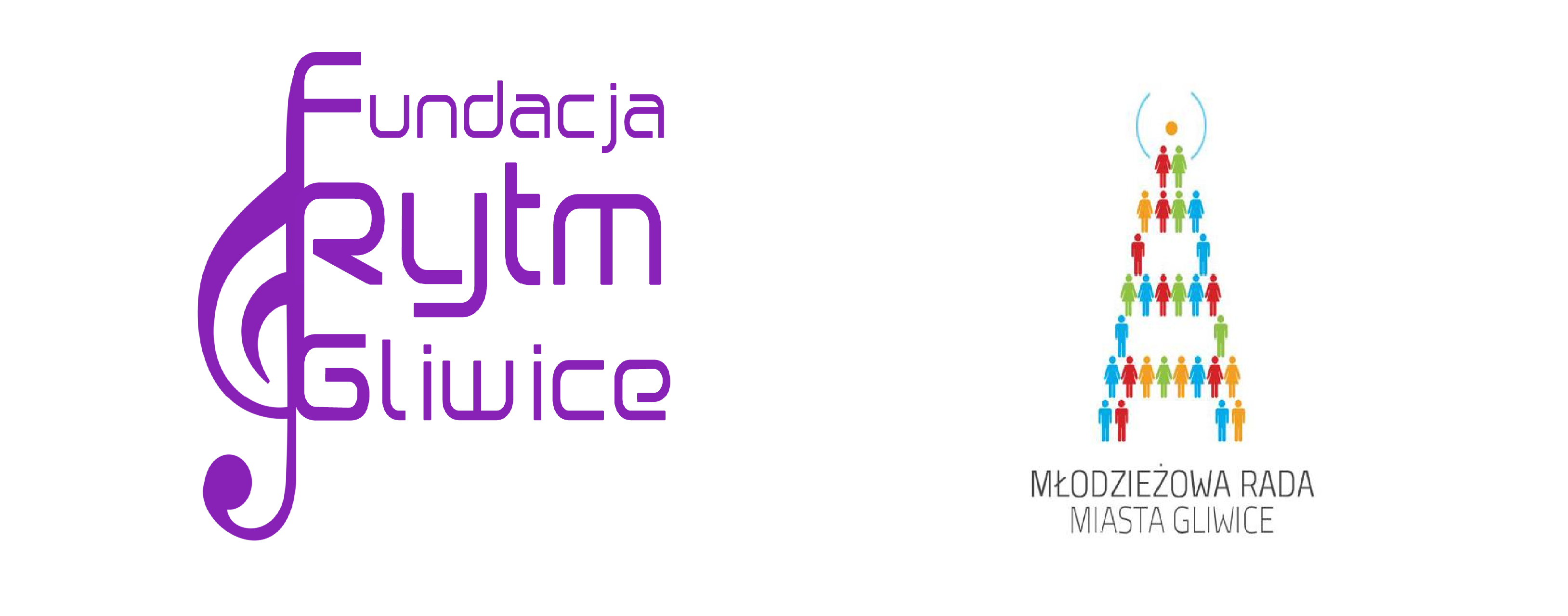 Uprzejmie informujemy, że 23 kwietnia 2015 r. w godzinach od 16:00 do 19:00 w Klubie „Perełka” przy ul. Studziennej 6 w Gliwicach odbędą się eliminacje szkolne Młodzieżowej Rady Miasta Gliwice, mające na celu wyłonienie uczniów uzdolnionych wokalnie, którzy wezmą udział w październikowym Finałowym Koncercie Festiwalu Rytm Gliwice. Regulamin eliminacji
1. Uczestnikami są uczniowie szkół podstawowych, gimnazjalnych, ponadgimnazjalnych i szkół wyższych:- soliści - z akompaniamentem (CD, pendrive), bądź a capella,- wokaliści z akompaniamentem na żywo (gitarzyści lub inne instrumenty nie potrzebujące nagłośnienia), - zespoły – prezentuje się wokalista/wokalistka przy akompaniamencie zespołulub nagrania zespołu (CD, pendrive). Jeśli wokalista zakwalifikuje się do Koncertu Finałowego, wówczas występuje w pełnym składzie zespołu.
2. Wypełnione zgłoszenia (jest w załączniku) należy przesłać pocztą mailową na adres eliminacjerytm@gmail.com do 21.04.2015 r. Zgłaszać można przede wszystkim wokalistów (w dowolnej ilości tzn. duety, trio itd.). W przypadku zakwalifikowania się wokalisty, cały zespół ma prawo wystąpić na koncercie finałowym. Nie ma limitu osób            z danej szkoły. Każdy uczeń przystępujący do eliminacji konkursowych wykonać może jeden utwór w dowolnym stylu i języku.3. Występy uczestników oceniać będzie profesjonalne jury konkursowe. Wszyscy uczestnicy oceniani są w jednym kryterium wiekowym. Nagrodzone zostaną trzy pierwsze miejsca, spośród których dwóch najlepszych uczestników weźmie udział w finałowym koncercie Festiwalu Rytm Gliwice, który odbędzie się 24.10.2015 r. Przyznana zostanie również nagroda publiczności.4. Ilość uczestników eliminacji jest ograniczona, dlatego o przyjęciu decyduje kolejność wysłania zgłoszeń. 5. Wysłanie zgłoszenia jest równoznaczne z akceptacją regulaminu eliminacji. Młodzieżowa Rada Miasta GliwiceFORMULARZ ZGŁOSZENIOWY
Eliminacje szkolne do Finału VII Festiwalu Rytm

Imię i nazwiskoE-mailTelefonSzkoła, klasaData urodzeniaForma akompaniamentu (akompaniament na żywo – proszę określić jaki sprzęt i jakie wymagania dot. sprzętu muzycznego/CD/pen drive/ a capella)Forma występu (solo, duet, zespół muzyczny)Krótka notka o sobie (np. od kiedy interesujesz się muzyką, jakie gatunki lubisz najbardziej, jakie masz inne zainteresowania)